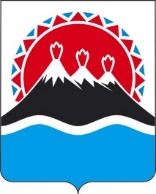 П О С Т А Н О В Л Е Н И ЕГУБЕРНАТОРА КАМЧАТСКОГО КРАЯВ соответствии с Федеральным законом от 21.07.2005 № 115-ФЗ
«О концессионных соглашениях», в целях определения порядка взаимодействия муниципальных образований в Камчатском крае и исполнительных органов Камчатского края при согласовании концессионных соглашенийПОСТАНОВЛЯЮ:1. Утвердить порядок взаимодействия муниципальных образований в Камчатском крае и исполнительных органов Камчатского края при согласовании концессионных соглашений в отношении объектов теплоснабжения, централизованных систем горячего водоснабжения, холодного водоснабжения и (или) водоотведения, отдельных объектов таких систем, согласно приложению к настоящему постановлению.2. Настоящее постановление вступает в силу после дня его официального опубликования. Порядок взаимодействия муниципальных образований в Камчатском крае и исполнительных органов Камчатского края при согласовании концессионных соглашений в отношении объектов теплоснабжения, централизованных систем горячего водоснабжения, холодного водоснабжения и (или) водоотведения, отдельных объектов таких систем (далее – Порядок)Общие положенияНастоящий Порядок определяет особенности взаимодействия муниципальных образований в Камчатском крае и исполнительных органов Камчатского края при согласовании концессионных соглашений, проектов таких соглашений в отношении объектов теплоснабжения, централизованных систем горячего водоснабжения, холодного водоснабжения и (или) водоотведения, отдельных объектов таких систем, концедентом по которым выступают муниципальные образования в Камчатском крае, а третьей стороной – Камчатский край (далее – концессионное соглашение).Понятия, используемые в настоящем Порядке, применяются в том же значении, что и в Федеральном законе от 21.07.2005 № 115-ФЗ 
«О концессионных соглашениях» (далее – Федеральный закон № 115-ФЗ). 3. Уполномоченным исполнительным органом Камчатского края, ответственным за организацию процедуры согласования и подписания  концессионных соглашений, является Министерство жилищно-коммунального хозяйства и энергетики Камчатского края (далее – Уполномоченный орган).2. Организация межведомственного взаимодействия при согласовании концессионных соглашений 4. Орган местного самоуправления муниципального образования в Камчатском крае, выступающий концедентом по концессионному соглашению (далее – Орган местного самоуправления), до утверждения конкурсной документации для проведения конкурса на право заключения концессионного соглашения направляет в Уполномоченный орган следующие документы:1) проект концессионного соглашения – на бумажном носителе в 
1 (одном) экземпляре и в электронном виде в текстовом (редактируемом) формате (doc, docx) (далее – редактируемый формат);2) копии свидетельств о государственной регистрации прав на недвижимое имущество, которое планируется к передаче во владение и пользование концессионера по концессионному соглашению (в случае, если произведена государственная регистрация права собственности на недвижимое имущество), – на бумажном носителе и в электронном виде в нередактируемом формате (pdf, jpeg и др.) (далее – нередактируемый формат);3) копии документов, подтверждающих факт и (или) обстоятельства возникновения у Органа местного самоуправления права собственности на недвижимое имущество, не прошедшее в установленном законодательством Российской Федерации порядке государственный кадастровый учет и (или) государственную регистрацию прав, сведения о котором отсутствуют в Едином государственном реестре недвижимости, и (или) документов, подтверждающих факт и (или) обстоятельства возникновения у муниципального унитарного предприятия, муниципального бюджетного или автономного учреждения права хозяйственного ведения или оперативного управления данным незарегистрированным недвижимым имуществом, – на бумажном носителе и в электронном виде в нередактируемом формате;4) информацию о характеристиках земельного участка (участков), предназначенного для осуществления деятельности, предусмотренной концессионным соглашением, в том числе: адрес, площадь, кадастровый номер, данные о правообладателях с указанием субъекта права, вида права, реквизитов правоустанавливающих документов (при наличии), – на бумажном носителе и в электронном виде в нередактируемом формате;5) перечень объектов движимого имущества, технологически связанных с объектом концессионного соглашения, с указанием технико-экономических характеристик;6) копии документов, подтверждающих балансовую стоимость имущества, включаемого в объект концессионного соглашения (в случае, если в объект концессионного соглашения включается незарегистрированное недвижимое имущество), – на бумажном носителе и в электронном виде в нередактируемом формате;7) копию подготовленного в соответствии с требованиями нормативных правовых актов Российской Федерации в сфере теплоснабжения, водоснабжения и водоотведения отчета о техническом обследовании имущества, включаемого в объект концессионного соглашения (далее, соответственно, – объекты имущества, отчет о техническом обследовании имущества), с приложением графического отображения объектов имущества на карте местности или актуальной схемы тепло-, водоснабжения и водоотведения с указанием объектов имущества – на бумажном носителе и в электронном виде в нередактируемом формате;8) пояснительную записку, включающую финансово-экономическое обоснование, исчерпывающие сведения о существенных условиях концессионного соглашения, а также обоснование необходимости заключения концессионного соглашения – на бумажном носителе и в электронном виде в нередактируемом формате;9) сопроводительное письмо – на бумажном носителе и в электронном виде в нередактируемом формате.5. В электронном виде документы могут быть представлены на карте электронной флеш-памяти, посредством государственной информационной системы единой системы электронного документооборота Камчатского края (далее – ГИС ЕСЭД), либо направлены на электронный адрес Уполномоченного органа не позднее дня представления документов на бумажном носителе.6. Документы, представленные в электронном виде в редактируемом формате, должны соответствовать документам, представленным на бумажном носителе. В случае если представленные сведения не совпадают, приоритет имеют сведения, указанные в документах, представленных в электронном виде.7. Копии документов, указанные в части 4 настоящего Порядка, должны быть заверены надлежащим образом.8. Уполномоченный орган в течение 3 рабочих дней с даты получения документов, указанных в части 4 настоящего Порядка, определяет их полноту (комплектность) и соответствие требованиям, предусмотренным частями 6 и 7 настоящего Порядка.9. В случае представления неполного пакета документов и (или) их несоответствия требованиям, предусмотренным частями 6 и 7 настоящего Порядка, документы в течение 3 рабочих дней подлежат возврату в Орган местного самоуправления. На адрес электронной почты Органа местного самоуправления направляется соответствующее уведомление с указанием причин отказа в принятии проекта концессионного соглашения на согласование.Орган местного самоуправления вправе повторно направить документы, указанные в части 4 настоящего Порядка, после устранения причин, послуживших основанием для их возврата.10. В течение 3 рабочих дней с даты получения в полном объеме документов, указанных в части 4 настоящего Порядка, Уполномоченный орган для рассмотрения и представления мотивированного обоснования о целесообразности, нецелесообразности или целесообразности заключения концессионного соглашения на иных условиях в рамках соответствующих полномочий в:1) Министерство экономического развития Камчатского края для подготовки заключения об основных параметрах финансовой модели концессионного соглашения в целях оценки целесообразности заключения и реализации концессионного соглашения;2) Министерство финансов Камчатского края  в случае, если условиями концессионного соглашения предусмотрены финансовые обязательства Камчатского края, для подготовки заключения о наличии средств для заключения и исполнения концессионного соглашения на предложенных  концессионным соглашения условиях;3) Региональную службу по тарифам и ценам Камчатского края (далее – Служба) для подготовки заключения на соответствие:1) требованиям пункта 1 части 1 статьи 42 Федерального закона 
№ 115-ФЗ;2) требованиям пункта 6.5 части 1 статьи 10 Федерального закона 
№ 115-ФЗ в части наличия в проекте концессионного соглашения условия об объеме валовой выручки, получаемой концессионером в рамках реализации концессионного соглашения, в том числе на каждый год срока действия концессионного соглашения;3) значений долгосрочных параметров регулирования тарифов и метода регулирования тарифов, согласованных ранее Службой по тарифам в соответствии с постановлением Правительства Российской Федерации от 22.10 2012 № 1075 «О ценообразовании в сфере теплоснабжения» и постановлением Правительства Российской Федерации от 13.05.2013 № 406 «О государственном регулировании тарифов в сфере водоснабжения и водоотведения».11. Исполнительные органы Камчатского края, указанные в части 10 настоящего Порядка, в течение 10 рабочих дней со дня получения документов направляют в Уполномоченный орган мотивированное обоснование о целесообразности, нецелесообразности или целесообразности заключения концессионного соглашения на иных условиях с приложением запрашиваемой информации и необходимых документов. 12. Уполномоченный орган в течение 10 рабочих дней с даты направления документов в соответствии с пунктом 10 настоящего Порядка в пределах компетенции осуществляет предварительную оценку финансово-экономического обоснования мероприятий концессионного соглашения, рассматривает проект концессионного соглашения и прилагаемые к нему документы, в том числе на соответствие требованиям:1) пунктов 1-6, 6.4 части 1 статьи 10, части 19 статьи 39, пунктов 2-4, 6, 7 части 1 статьи 42 Федерального закона № 115-ФЗ;2) части 9 статьи 3 Федеральный закон № 115-ФЗ – в случае, если проектом концессионного соглашения предусматривается передача концессионеру во владение и пользование имущества, образующего единое целое с объектом концессионного соглашения и (или) предназначенного для использования в целях создания условий осуществления концессионером деятельности, предусмотренной концессионным соглашением;3) части 3 статьи 42 Федерального закона № 115-ФЗ – в случае, если в объект концессионного соглашения включается незарегистрированное недвижимое имущество. В случае если в объект концессионного соглашения включается незарегистрированное недвижимое имущество, Уполномоченный орган также проверяет выполнение Органом местного самоуправления требований, установленных частями 5, 6 и 7 статьи 39 Федерального закона 
№ 115-ФЗ;4) описания технико-экономических показателей, технического состояния имущества, предлагаемого для включения в объект концессионного соглашения, согласно данным отчета о техническом обследовании имущества, установленного подпунктом 7 пункта 5 настоящего Порядка.16. По результатам рассмотрения концессионного соглашения и прилагаемых к нему документов Уполномоченный орган на основании заключений, полученных в соответствии с частью 11 настоящего Порядка заключения, оформленного в соответствии с частью 12 настоящего Порядка, готовит письменное заключение о предварительном согласовании проекта концессионного соглашения (далее – положительное заключение) или письменное заключение о несогласовании проекта концессионного соглашения (далее – отрицательное заключение) с указанием выявленных замечаний.17. В случае, если по результатам рассмотрения концессионного соглашения оформлено положительное заключение, Уполномоченный орган в течение 2 рабочих дней с даты формирования положительного заключения направляет посредством ИС ЕСЭД Камчатского края концессионное соглашение в Главное правовое управление управление Администрации Губернатора Камчатского края (далее – Главное правовое управление) для подготовки позиции о соответствии (несоответствии) концессионного соглашения законодательству Российской Федерации и законодательству Камчатского края.18. Главное правовое управление в течение 10 рабочих дней с даты получения проекта концессионного соглашения и прилагаемых к нему документов, указанных в частях 4, 11 и 12 настоящего Порядка, проводит правовую экспертизу проекта концессионного соглашения, по результатам которой составляет письменное заключение, которое размещает в окне «Примечание к визе» во вкладке «Визировать» РКПД либо прикрепляет в виде отдельного файла в поле «Добавить файл замечаний» во вкладке «Визировать» РКПД с оформлением соответствующей визы.19. В случае оформления отрицательного заключения в соответствии с частью 16 настоящего Порядка или получения замечаний в соответствии с частью 18 настоящего Порядка, Уполномоченный орган направляет в адрес Органа местного самоуправления информацию о невозможности заключения концессионного соглашения или о необходимости корректировки концессионного соглашения.20. После устранения замечаний, направленных в Орган местного самоуправления в соответствии с частью 19 настоящего Порядка, доработанный проект концессионного соглашения рассматривается в соответствии с настоящим Порядком.21. После проведения предусмотренных Федеральным законом № 115-ФЗ процедур, необходимых для заключения концессионного соглашения, Орган местного самоуправления направляет в Уполномоченный орган:1) концессионное соглашение, подписанное концедентом и концессионером, – на бумажном носителе в 3 экземплярах и в электронном виде в редактируемом формате. Концессионное соглашение в электронном виде должно быть представлено в Уполномоченный орган с учетом требований части 6 настоящего Порядка;2) сопроводительное письмо на бумажном носителе и (или) в электронном виде в нередактируемом формате, направленное посредством ИС ЕСЭД Камчатского края, содержащее информацию, указанную в пункте 8 части 5 настоящего Порядка, а также подтверждение того, что в ходе конкурсных процедур не вносились изменения и дополнения в текст согласованного проекта концессионного соглашения, либо информацию обо всех изменениях и (или) дополнениях, внесенных в согласованный проект концессионного соглашения в ходе конкурсных процедур;3) решение органа местного самоуправления муниципального образования Камчатского края о заключении концессионного соглашения.22. Уполномоченный орган в течение 5 рабочих дней с даты получения документов, указанных в части 21 настоящего Порядка, проводит сопоставление концессионного соглашения, направленного Органом местного самоуправления на бумажном носителе и в электронном виде, с согласованным проектом концессионного соглашения, по результатам которого готовит сопроводительное письмо о соответствии представленного концессионного соглашения ранее согласованному проекту концессионного соглашения и указывает информацию обо всех изменениях и (или) дополнениях, внесенных в согласованный проект концессионного соглашения в ходе конкурсных процедур, а также пояснительную записку к концессионному соглашению, содержащую обоснование необходимости заключения концессионного соглашения, общие характеристики концессионного соглашения и возможные последствия заключения соглашения.В случае соответствия концессионного соглашения ранее согласованному проекту концессионного соглашения Уполномоченный орган согласовывает концессионное соглашение в соответствии с частью 25 настоящего Порядка, прикладывает ранее полученные в соответствии с частями 13-17 настоящего Порядка согласования исполнительных органов Камчатского края в ИС ЕСЭД Камчатского края.В случае если в ходе конкурсных процедур в концессионное соглашение были внесены изменения, Уполномоченный орган направляет его вместе с сопроводительным письмом и пояснительной запиской, указанными в абзаце первом настоящей части, в исполнительные органы Камчатского края, которыми были внесены соответствующие изменения, для согласования в соответствии с частью 25 настоящего Порядка.24. Главное правовое управление осуществляет согласование концессионного соглашения после его согласования Уполномоченным органом.25. Согласование концессионного соглашения производится исполнительными органами Камчатского края в соответствии с Типовой инструкцией по делопроизводству в исполнительных органах Камчатского края, утвержденной распоряжением Правительства Камчатского края от 16.05.2022 № 276-РП, с учетом особенностей, указанных в частях 23 и 24 настоящего Порядка, одним из следующих способов:1) проставления визы в листе согласования на бумажном носителе с указанием реквизитов письма о согласовании проекта концессионного соглашения;2) посредством визирования  в ГИС ЕСЭД Камчатского края.26. После получения согласований всех профильных исполнительных органов Камчатского края, проект концессионного соглашения  направляется Уполномоченным органом посредством ГИС ЕСЭД Камчатского края на утверждение лицу, уполномоченному по доверенности от Губернатора Камчатского края подписывать в качестве самостоятельной стороны от имени Камчатского края концессионные соглашения, объектом которых являются объекты теплоснабжения, централизованные системы горячего водоснабжения, холодного водоснабжения и (или) водоотведения, отдельные объекты таких систем, а также дополнительные соглашения к указанным соглашениям.27. Внесение изменений в концессионное соглашение, расторжение концессионного соглашения оформляется дополнительным соглашением к концессионному соглашению (далее – дополнительное соглашение), которое является его неотъемлемой частью.28. Проект дополнительного соглашения рассматривается и согласовывается в соответствии  с настоящим Порядком. [Дата регистрации] № [Номер документа]г. Петропавловск-КамчатскийО порядке взаимодействия исполнительных органов Камчатского края при согласовании концессионных соглашений в отношении объектов теплоснабжения, централизованных систем горячего водоснабжения, холодного водоснабжения и (или) водоотведения, отдельных объектов таких систем[горизонтальный штамп подписи 1]В.В. СолодовПриложение к постановлениюПриложение к постановлениюПриложение к постановлениюПриложение к постановлениюГубернатора Камчатского краяГубернатора Камчатского краяГубернатора Камчатского краяГубернатора Камчатского краяот[REGDATESTAMP]№[REGNUMSTAMP]